План-конспект урока по информатике для организации образовательного процесса  при реализации дистанционного образования.Тема  урока «Алфавитный подход к измерению информации»10 классСпособ организации дистанционного обучения:  электронный кейс для урока Тип урока: изучение нового материала. Цель урока: объяснить измерение информации с помощью алфавитного подхода.Задачи  урока: 1. Внести вклад в развитие личностных результатов: развитие способности и готовности к самостоятельной познавательной деятельности, целеустремленности и ответственности, умение анализировать, обобщать. 2. Внести вклад в развитие метапредметных результатов: развитие самостоятельности в целеполагании, планировании и осуществлении учебной деятельности. Отработка понятия «измерение».3. Внести вклад в развитие предметных результатов: − обобщение и систематизация знаний учащихся об измерении информации, единицах измерения информации; − знакомство с алфавитным подходом к измерению информации; − получение и закрепление навыков решения расчетных задач. Организационный момент.Учащиеся должны проверить работу цифровых устройств, подключение к сети интернет.Актуализация опорных знаний учащихся.Учащиеся должны выполнить интерактивное упражнение «Найди пару для единиц измерения информации», осуществив  переход по ссылкеhttps://learningapps.org/display?v=pcsn4z8bk20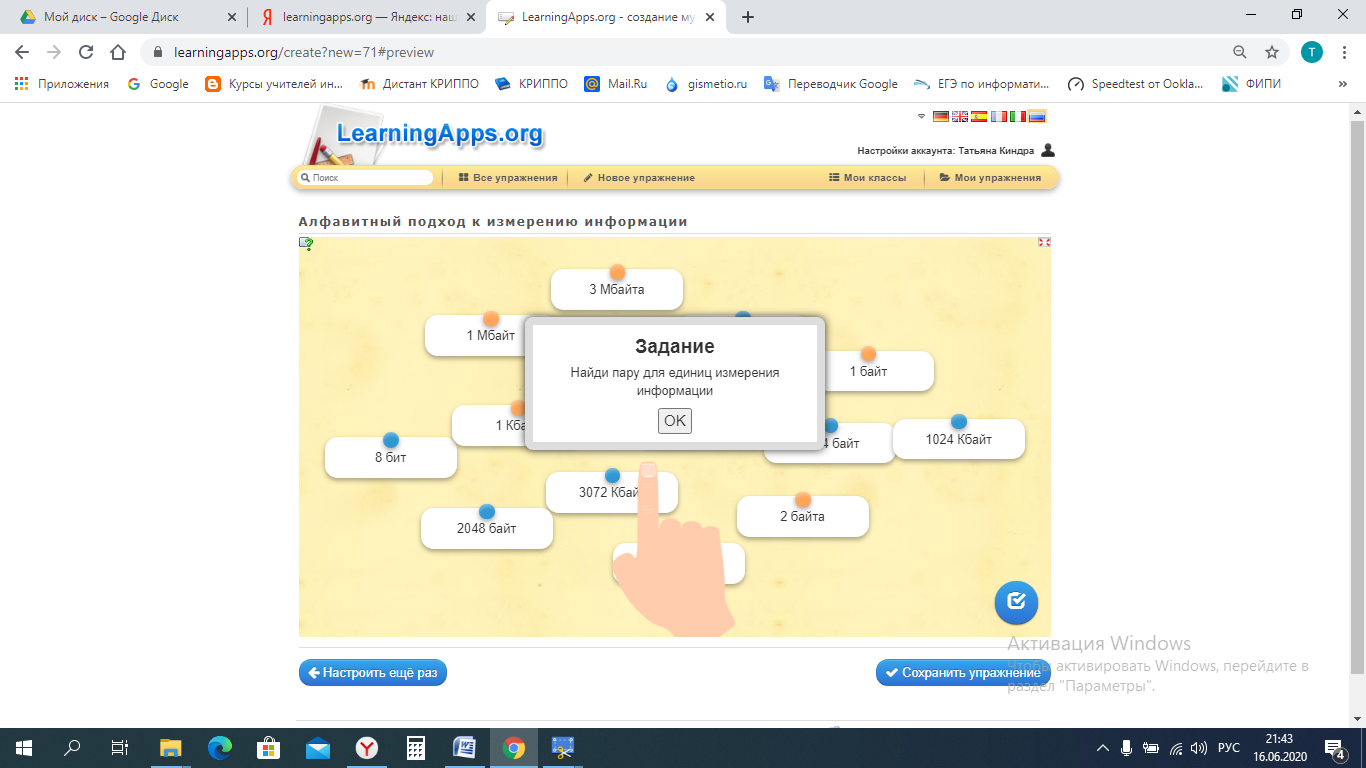 Выполняется автоматическая проверка заданияОсновная часть урока (теоретическая).Учащиеся должны прочитать § 3 стр. 21   из учебника «Информатика. Базовый уровень: учебник для 10 класса/ Семакин И.Г., Хеннер Е.К.,  Шеина Т.Ю. 3-е издание.- М. : БИНОМ. Лаборатория знаний, 2014, ФГОС (с практикумом в приложении). Теория(учащимся можно предложить теоретические  сведения в электронном виде) Алфавитный подход к измерению информации применяется в цифровых (компьютерных) системах хранения и передачи информации. В этих системах используется двоичный способ кодирования информации. Алфавитный подход еще называют объемным подходом. При алфавитном подходе для определения количества информации имеет значение лишь размер (объем) хранимого и передаваемого кода. Из курса информатики 7-9 классов вы знаете, что если с помощьюi-разрядного двоичного кода можно закодировать алфавит, состоящий из Nсимволов (где N— целая степень двойки), то эти величины связаны между собой по формуле: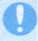 Число Nназывается мощностью алфавита.Если, например, i = 2, то можно построить 4 двухразрядные комбинации из нулей и единиц, т. е. закодировать 4 символа. Приi = 3 существует 8 трехразрядных комбинаций нулей и единиц (кодируется 8 символов):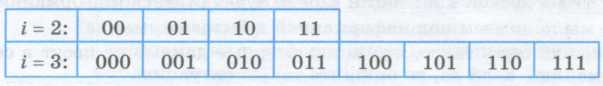 Английский алфавит содержит 26 букв. Для записи текста нужны еще как минимум шесть символов: пробел, точка, запятая, вопросительный знак, восклицательный знак, тире. В сумме получается расширенный алфавит мощностью 32 символа.Поскольку 32 = 25, все символы можно закодировать всевозможными пятиразрядными двоичными кодами от 00000 до 11111. Именно пятиразрядный код использовался в телеграфных аппаратах, появившихся еще в XIX веке. Телеграфный аппарат при вводе переводил английский текст в двоичный код, длина которого в 5 раз больше, чем длина исходного текста.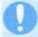 Длина двоичного кода, с помощью которого кодируется символ алфавита, называется информационным весом символа. В рассмотренном выше примере информационный вес символа расширенного английского алфавита оказался равным 5 битам.Информационный объем текста складывается из информационных весов всех составляющих текст символов. Например, английский текст из 1000 символов в телеграфном сообщении будет иметь информационный объем 5000 битов.Алфавит русского языка включает 33 буквы. Если к нему добавить еще пробел и пять знаков препинания, то получится набор из 39 символов. Для двоичного кодирования символов такого алфавита пятиразрядного кода уже недостаточно. Нужен как минимум 6-разрядный код. Поскольку 26 = 64, то остается еще резерв для 25 символов (64 - 39 = 25). Его можно использовать для кодирования цифр, всевозможных скобок, знаков математических операций и других символов, встречающихся в русском тексте. Следовательно, информационный вес символа в расширенном русском алфавите будет равен 6 битам. А текст из 1000 символов будет иметь объем 6000 битов.Итак, если i— информационный вес символа алфавита, а К — количество символов в тексте, записанном с помощью этого алфавита, то информационный объем I текста выражается формулой: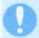 Для определения информационного веса символа полезно знать ряд целых степеней двойки. Вот как он выглядит в диапазоне от 21 до 210: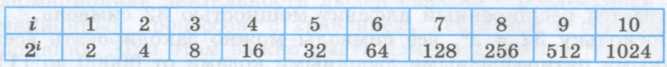 Поскольку мощность Nалфавита может не являться целой степенью двойки, информационный вес символа алфавита мощности Nопределяется следующим образом. Находится ближайшее к Nзначение во второй строке таблицы, не меньшее N. Соответствующее значение iв первой строке будет равно информационному весу символа.Пример. Определим информационный вес символа алфавита, включающего в себя все строчные и прописные русские буквы (66); цифры (10); знаки препинания, скобки, кавычки (10). Всего получается 86 символов.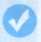 Поскольку 26< 86 < 27, информационный вес символа данного алфавита равен 7 битам. Это означает, что все 86 символов можно закодировать семиразрядными двоичными кодами.Для двоичного представления текстов в компьютере чаще всего применяется восьмиразрядный код. С помощью восьмиразрядного кода можно закодировать алфавит из 256 символов, поскольку 256 = 28. В стандартную кодовую таблицу (например, используемую в ОС Windows таблицу ANSI) помещаются все необходимые символы: английские и русские буквы — прописные и строчные, цифры, знаки препинания, знаки арифметических операций, всевозможные скобки и пр. Более крупной, чем бит, единицей измерения информации является байт: 1 байт = 8 битов.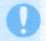 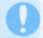 Одна страница текста на листе формата А4 кегля 12 с одинарным интервалом между строками в компьютерном представлении будет иметь объем 4000 байтов, так как на ней помещается примерно 4000 знаков.Помимо бита и байта, для измерения информации используются и более крупные единицы:1 Кб (килобайт) = 210 байтов = 1024 байта;1 Мб (мегабайт) = 210 Кб = 1024 Кб;1 Гб (гигабайт) = 210 Мб = 1024 Мб;1 Тб (терабайт) = 210 Гб = 1024 Гб.Объем рассмотренной страницы текста в килобайтах будет равен приблизительно 3,9 Кб. А книга из 500 таких страниц займет в памяти компьютера примерно 1,9 Мб.В компьютере любые виды информации — тексты, числа, изображения, звук — представляются в форме двоичного кода.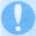 Основная часть урока (практическая).Учащиеся должны самостоятельно разобрать примеры решения задач на основе предложенных примеров.Решение задач по теме «Алфавитный подход к измерению информации»Задача 1. Информационное сообщение объёмом 1,5 Кбайт содержит 3072 символа. Сколько символов содержит алфавит, при помощи которого это сообщение было записано?Внимание!!!  В задание десятичную дробь 1,5 представили в виде дроби 3/2.1 байт = 8 битов, 1 Кб (килобайт) =  1024 байта;Для быстрого и правильного решения задач по теме «Измерение информации» желательно составить выражение целиком, преобразовав единицы измерения информации, затем сократить дробь и получить ответ. Отказ от калькулятора объяснится тем, что на экзамене по информатике (и по математике) не разрешено пользоваться калькуляторами.Задача 2. Вычислите объём сообщения (в килобайтах), если оно содержит 512 символов 16-символьного алфавита. Закрепление навыков решения задач.Учащиеся должны самостоятельно выполнить на уроке следующие примеры.Задача 1.Информационное сообщение объёмом 3,5 Кбайт содержит 7168 символа. Сколько символов содержит алфавит, при помощи которого это сообщение было записано?Задача 2.Сообщение, записанное буквами из 8-символьного алфавита, содержит 75 символов. Какой объем информации оно несет (ответ вычислите в битах).Учащиеся должны напечатать формулы для решения задач и ответы в  google форму перейдя по ссылкеhttps://forms.gle/zUdDaFfMK5m57Ckn6Учитель открывает сводную таблицу с ответами для данной google формы и проверяет решение задачПодведение итогов урока.Проверь себя!!! Ученики должны закрепить полученные знания, выполнить интерактивное задание, перейдя по ссылкеhttps://learningapps.org/display?v=pj0fgripa20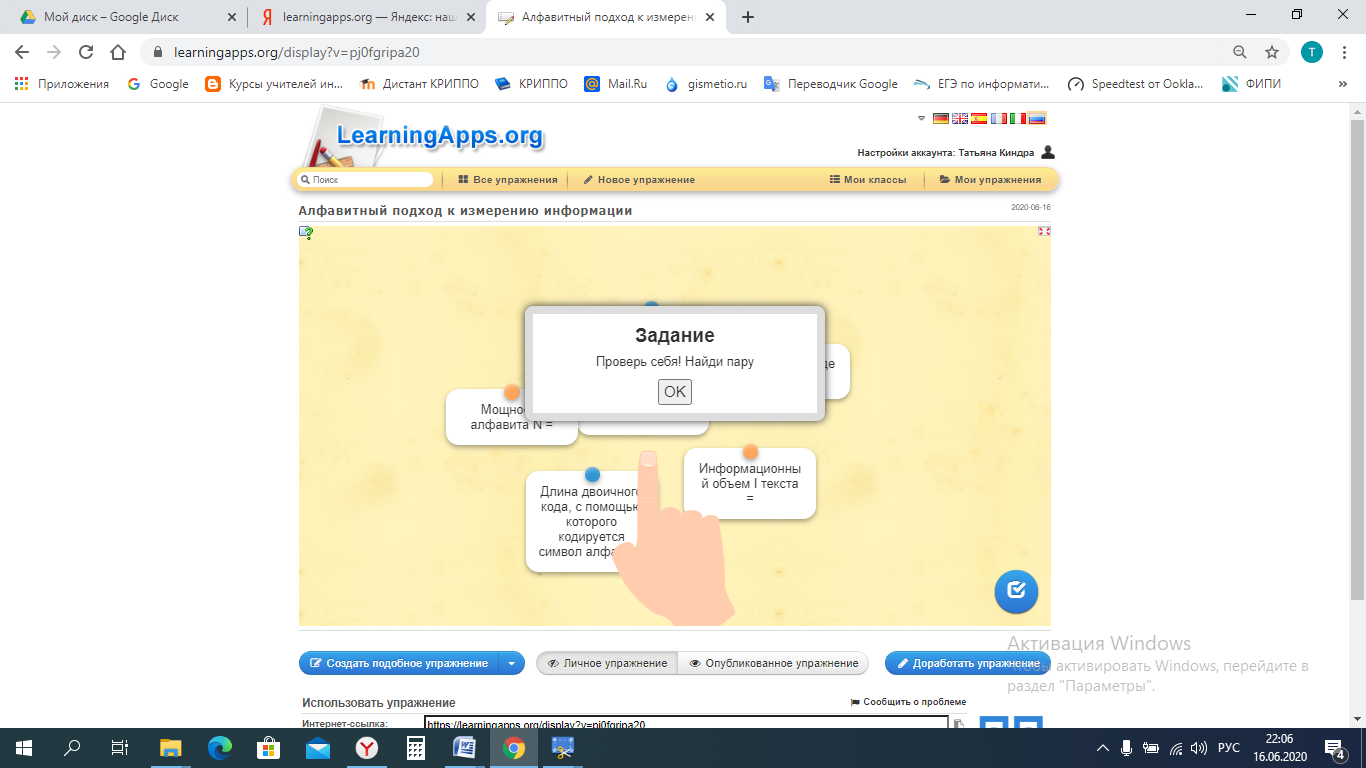 Выполняется автоматическая проверка заданияДомашнее задание. § 3 стр. 21   из учебника «Информатика. Базовый уровень: учебник для 10 класса/ Семакин И.Г., Хеннер Е.К.,  Шеина Т.Ю. 3-е издание.- М. : БИНОМ. Лаборатория знаний, 2014, ФГОС. Ответить на вопросы к параграфу, стр.25Выполнить задания 8-10  к параграфу, стр25.Учащиеся должны напечатать формулы для решения задач и ответы в текстовом редакторе, а затем  внести в google форму перейдя по ссылкеУчитель открывает сводную таблицу с ответами для данной google формы и проверяет домашнее задание Дано: I = 1,5 Кбайт K = 3072 сДля вычисления мощности алфавита необходимо знать информационный вес одного символа, который определяем из выражения:  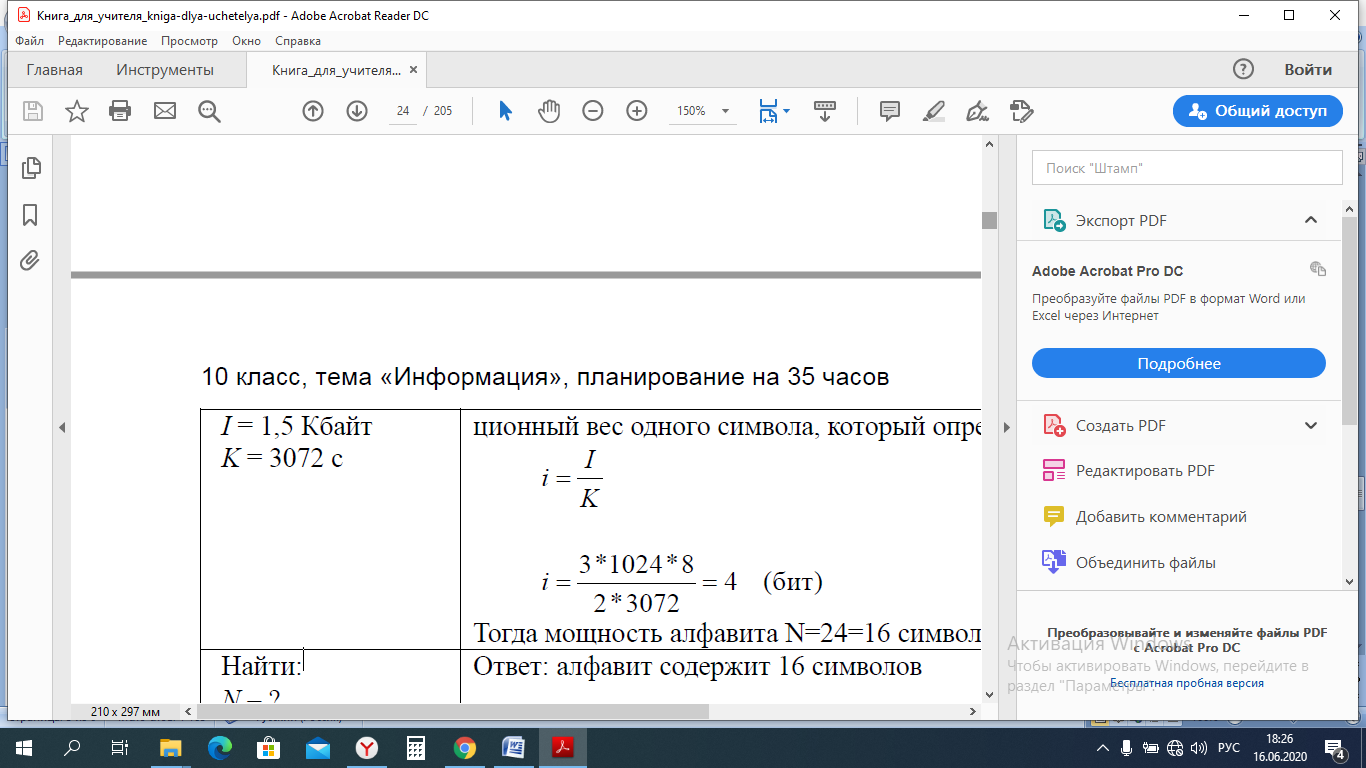 Тогда мощность алфавита N=24=16 символовНайти: N − ? Ответ: алфавит содержит 16 символов Дано: K=512 с N=16 c Для вычисления объёма сообщения необходимо знать информационный вес одного символа, который определяем из выражения 2i= 16, получаем, что i=4 (бит). Подставляем известные значения в формулу I = i*K и приводим к необходимым единицам измерения информации (Кбайт) 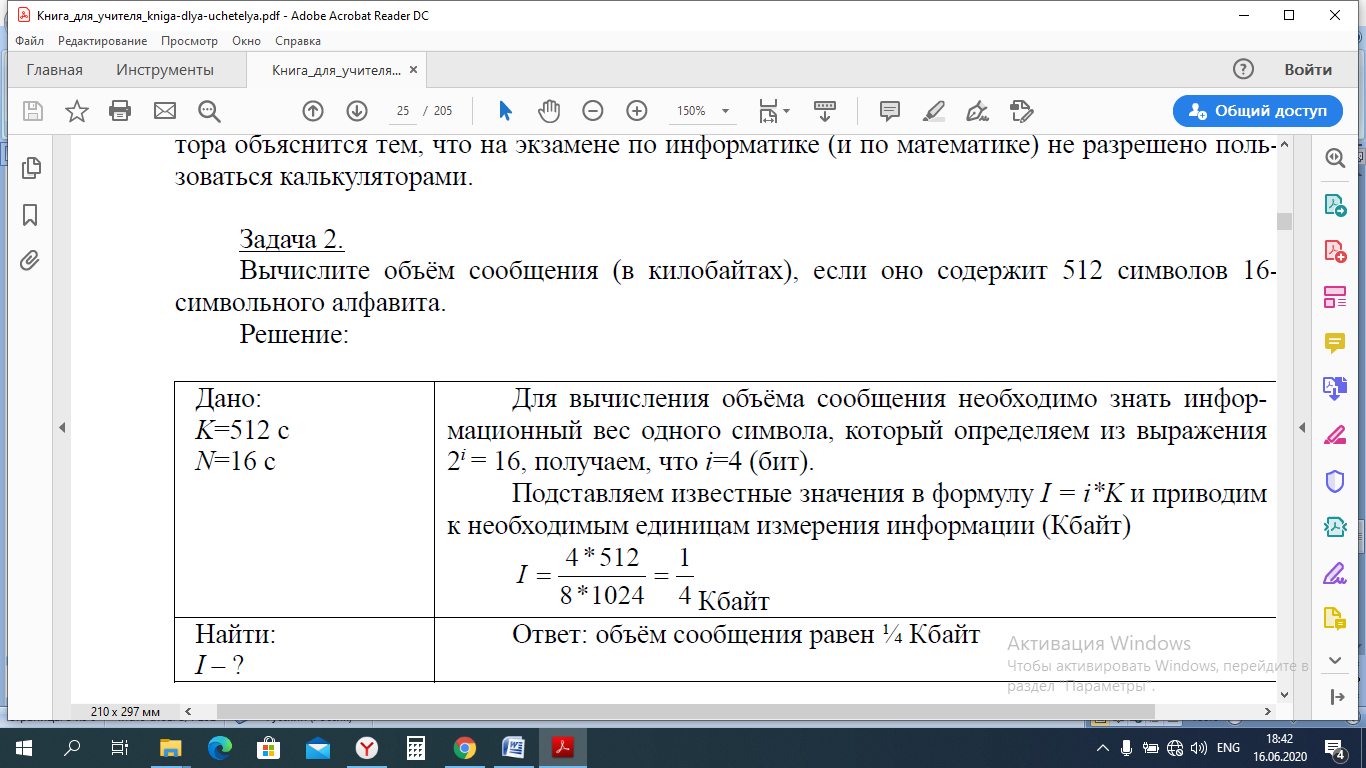 Найти: I – ? Ответ: объём сообщения равен ¼ Кбайт 